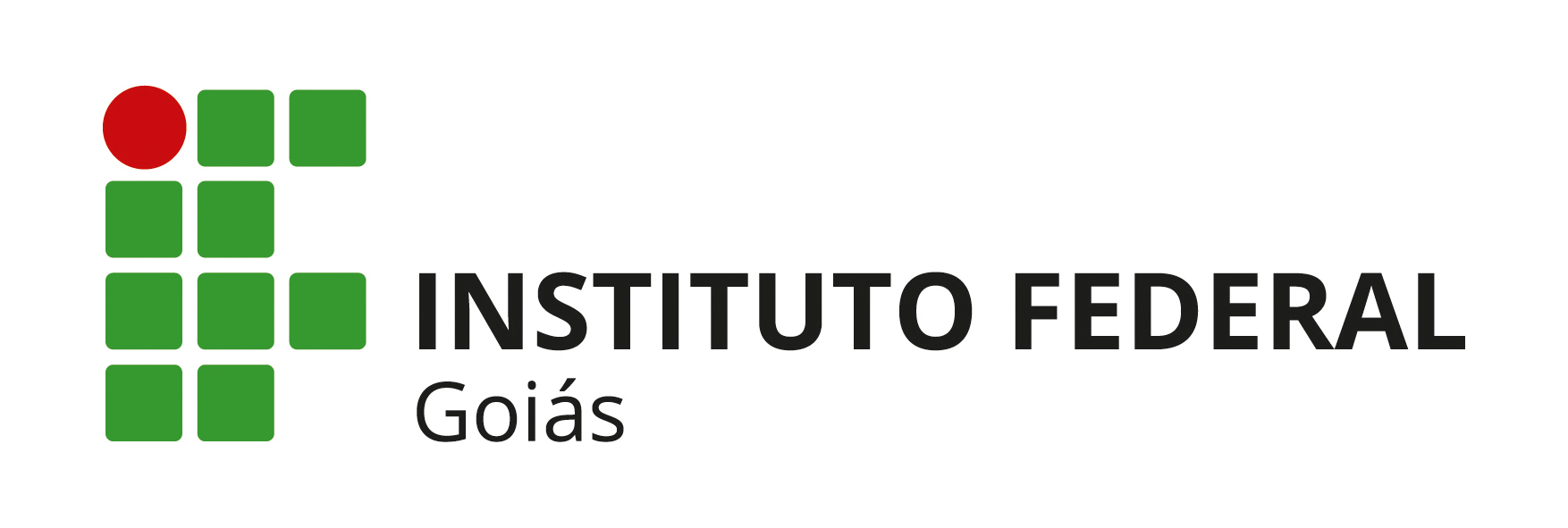 EDITAL N.º 041/2023-PROPPG/IFG, 13 DE NOVEMBRO DE 2023ANEXO 2FORMULÁRIO DE RECURSOObservação: Seja conciso(a), evitando emitir juízo de valor acerca da resposta motivadora de seu recurso:Fundamente sua argumentação, pautando pelos itens avaliados;Não sustente suas argumentações por meio de afirmações subjetivas como: minha resposta está boa, acho que mereço, fiz tudo o que pediram e similares.EDITAL Nº. 041/2023-PROPPG, de 20 de outubro de 2023Processo seletivo de candidatos(as) às vagas ao Curso de Especialização em Docência na Educação Profissional, Técnica e Tecnológica do Câmpus Senador Canedo na modalidade presencialFORMULÁRIO DE RECURSORecurso: Município, XX de XXXXXXX de 2023_______________________________________Nome do(a) Candidato(a)